令和２年度履修証明プログラムかごしまルネッサンスアカデミー焼酎マイスター養成コース募集要項（第９期）鹿 児 島 大 学目　　次履修証明プログラム「かごしまルネッサンスアカデミー」焼酎マイスター養成コース　募集要項Ⅰ．　はじめに･･････････････････････････････････････････････････････････  1Ⅱ．　募集について･･････････････････････････････････････････････････････  1１．募集人員････････････････････････････････････････････････････････  1２．受講のための資格････････････････････････････････････････････････  1３．受講料･･････････････････････････････････････････････････････････  1Ⅲ．　申請手続き････････････････････････････････････････････････････････  2１．申請期間････････････････････････････････････････････････････････  2２．申請方法････････････････････････････････････････････････････････  2３．申請書類････････････････････････････････････････････････････････  2４．申請書類の提出先････････････････････････････････････････････････  2５．申請上の留意事項････････････････････････････････････････････････  2６．選抜方法････････････････････････････････････････････････････････  2７．発表････････････････････････････････････････････････････････････  2Ⅳ．　カリキュラム・修了要件････････････････････････････････････････････  3１．開講式･･････････････････････････････････････････････････････････  3２．開講期間････････････････････････････････････････････････････････  3３．修了要件････････････････････････････････････････････････････････  3Ⅴ．実施体制････････････････････････････････････････････････････････････　3Ⅳ．その他･･････････････････････････････････････････････････････････････  3１．修了証明について････････････････････････････････････････････････  3２．単位の授与の有無について････････････････････････････････････････　3３．個人情報の取り扱いについて･･････････････････････････････････････　3４．宿泊施設について････････････････････････････････････････････････  3５･問い合わせ先･･･････････････････････････････････････････････････ 3～4焼酎マイスター養成コースカリキュラム･････････････････････････････････ 5～12申請書類一式････････････････････････････････････････････････････････ 13～16「かごしまルネッサンスアカデミー」焼酎マイスター養成コース 募集要項Ｉ．はじめに　鹿児島大学では平成18年から22年度の間、文部科学省科学技術振興調整費「地域再生人材創出拠点の形成」による人材育成プログラム「かごしまルネッサンスアカデミー」を実施し、｢食の安全管理コース｣、｢経営管理コース｣、｢健康・環境・文化コース」の3コースから延べ250名の修了生を輩出してきました。平成24年度からは新かごしまルネッサンスアカデミーとして、社会人向け人材養成事業を継続しております。新アカデミーでは「履修証明制度」のもと修了者に履修証明書を交付し、プログラムの内容と質を保証します。これまでの後継コースである「焼酎マイスター養成コース」のほか、｢林業生産専門技術者養成プログラム｣、｢稲盛経営哲学プログラム」といった全く新しいプログラムを現在開講中です。｢焼酎マイスター養成コース」は焼酎製造業に関わる人はもちろん、酒類販売や飲食業に携わる者、さらには観光業や自治体職員等、焼酎を通じて鹿児島の魅力を発信するすべての人を対象としています。本コースは鹿児島大学農学部附属焼酎・発酵学教育研究センター、鹿児島県、鹿児島県酒造組合、およびSSI（日本酒サービス研究会・酒匠研究会連合会）との連携により、｢焼酎学の基礎｣、｢焼酎製造の実際｣、｢焼酎の商品知識｣、｢焼酎文化論｣、｢焼酎マーケティング｣、｢焼酎検定演習」の6つの科目について、計120時間の講義を体系的に学んでいただきます。本募集要項では、焼酎マイスター養成コース受講生を以下の要領で募集します。Ⅱ．募集について　１．募 集 人 員　・焼酎マイスター養成コース：　60名 ※定員を超える応募があった場合は書類選考を行います。※30名を下回る場合は、開講できない場合もあります。２．受講のための資格　・焼酎マイスター養成コース：焼酎を通じて鹿児島の魅力を発信する意思のある者、または、その職業に就いている者。高等学校を卒業または同等以上の学力があると本学が認める者で、本年4月1日時点で20歳以上の者。（アルコールを口に含む講義があります。）３．受  講  料　72,000円　　・テキスト代は、別途実費負担となります。（8,000円程度）・実習に係る保険料等、実費負担があります。・入構車両パスカードの購入を希望される場合、別途実費負担となります。（パスカード代：10,690円）（鹿児島大学交通規則に基づく審査を経て、入構証及びパスカードを発行します。）Ⅲ．申請手続き　１．申請期間　（１）募集期間：令和２年３月２日（月）～令和２年３月２７日（金）必着２．申請方法　（１）申請書類の入手方法：申請書類は本誌13頁～16頁にございます。鹿児島大学 産学・地域共創センター 生涯学習部門 かごしまルネッサンスアカデミーホームページからダウンロードすることもできます。(  https://www.life.kagoshima-u.ac.jp/rena/shochu/　) なお、事務局にお問い合わせいただければ、募集要項一式を送付いたします。（２）申請書類の提出方法郵送（簡易書留）のみといたします。（※3月27日（金）必着）３．申請書類　①提出書類チェックシート②様式1　受講申請書③様式2　履歴書④様式3　受講希望理由書４．申請書類の提出先　〒890-0065　鹿児島市郡元1－21－24附属焼酎・発酵学教育研究センター（北辰蔵）２階鹿児島大学 農学部（北辰蔵内）かごしまルネッサンスアカデミー　焼酎マイスター養成コース事務局（地図：https://www.kagoshima-u.ac.jp/about/campusmap.html#01　）５．申請上の留意事項　（１）申請書類の郵送は「簡易書留」とし、封筒の表に「焼酎マイスター養成コース受講申請書在中」と朱書してください。（２）申請書類の不備な物は受け付けられませんので、記載には十分ご留意ください。（３）虚偽の記載があったものは、受講許可を取り消す場合があります。６．選抜方法　受講者の選抜は、受講資格を満たしているか確認のうえ決定します。定員を超える応募があった場合は書類選考を行います。７．発表　令和２年4月23日頃に本人に通知（文書発送）します。Ⅳ．カリキュラム・修了要件　１．開 講 式  ：2020年8月29日（土）午前中を予定２．開講期間　：2020年8月29日（土）～ 2021年3月20日（土）３．修了要件　：総時間数120時間の講義のうち７割以上を受講し、受講した講義のレポート提出と、最終確認テスト（筆記と唎酒）に合格すること。（鹿児島大学の特別の課程における履修証明プログラム関する規則に準じる）Ⅴ．実施体制　　実施部局：　農学部附属焼酎・発酵学教育研究センター　実施責任者：　橋本 文雄（農学部長）　実施代表者：　髙峯 和則（教授）　担当講師：　玉置 尚徳（教授）、二神 泰基（准教授）、吉﨑 由美子（准教授）奥津 果優（特任助教）、他　学外講師もお招きしますⅥ．その他　１．修了証明について　：定められた修了要件を満たした方には履修証明制度のもと、｢履修証明書｣を交付します。また鹿児島県酒造組合との提携により「焼酎マイスター認定書」、SSI（日本酒サービス研究会・酒匠研究会連合会）との提携により「焼酎ナビゲーター※」および「焼酎唎酒師受験資格」がそれぞれ授与されます。※登録は希望者のみで料金が別途かかります。２．単位の授与の有無について　：本履修証明プログラム修了者への単位の授与はありません。３．個人情報の取り扱いについて　：申込みに際し、ご記入いただいた個人情報は、受講申請の確認、連絡、名簿作成、研修時の保険加入、受講者の統計以外の目的に使用いたしません。４．宿泊施設について　：受講･実習のための宿泊施設はありません。５．問い合わせ先　：かごしまルネッサンスアカデミー　焼酎マイスター養成コース事務局　事務担当〒890-0065　鹿児島市郡元1－21－24鹿児島大学農学部附属焼酎・発酵学教育研究センター（北辰蔵）2階Tel: 099-285-3627　Fax: 099-285-3547　Mail: kra01@gm.kagoshima-u.ac.jp受付時間：10時～16時（※土日・祝祭日の受付は行いませんのでご注意ください。）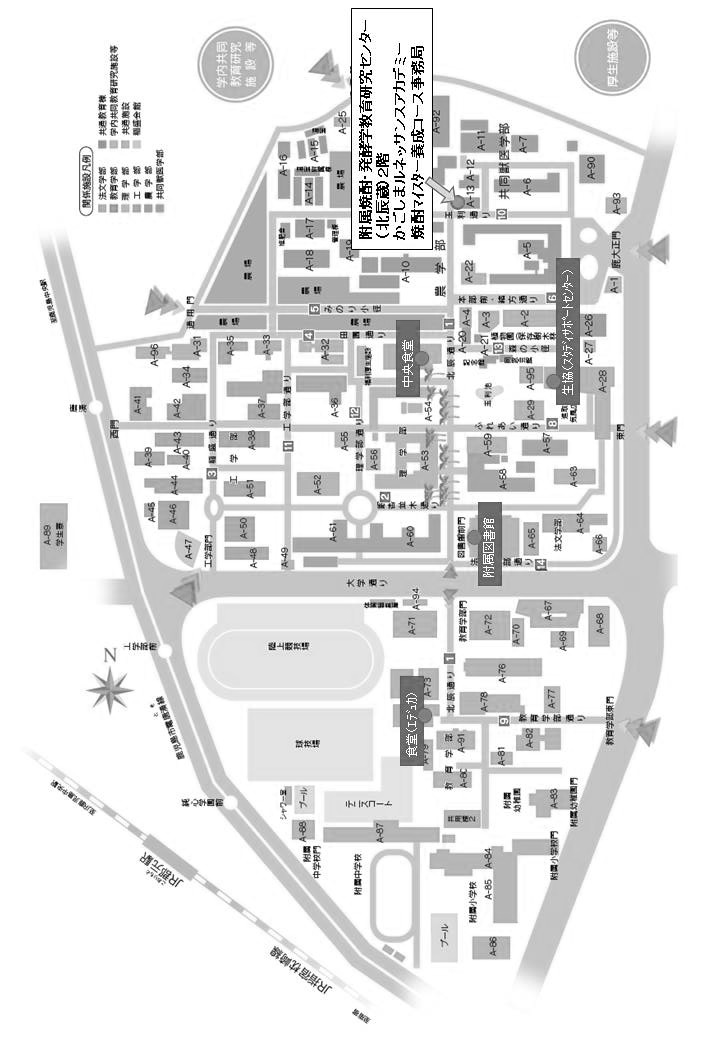 かごしまルネッサンスアカデミー「焼酎マイスター養成コース」シラバスかごしまルネッサンスアカデミー「焼酎マイスター養成コース」シラバスかごしまルネッサンスアカデミー「焼酎マイスター養成コース」シラバスかごしまルネッサンスアカデミー「焼酎マイスター養成コース」シラバスかごしまルネッサンスアカデミー「焼酎マイスター養成コース」シラバスかごしまルネッサンスアカデミー「焼酎マイスター養成コース」シラバス提出書類チェックシート提出書類を確認の上、本状も提出願います。　＊　提出書類を確認の上、本状も提出願います。　＊　すべて日本工業規格Ａ４版としてください。　＊　提出の際は、「簡易書留」にて郵送願います。郵送時の宛名ラベルとしてご利用ください様式1令和　　年　　月　　日令和２年度　かごしまルネッサンスアカデミー受講申請書１．講義についてのお知らせやイベントのご案内、欠席された回の講義資料の送付などを事務局よりメール配信いたします。一般的な携帯電話のメールアドレスでは添付ファイルの受信ができません。添付ファイルの受信ができるメールアドレス(パソコン・スマートフォン・タブレット対応メールアドレス)をご記入ください。２．車での通学（本学への入構）を希望される場合は別途実費負担となります。(鹿児島大学交通規則に基づく審査を経て、入構許可証及びパスカードを発行します)３．申込みに際し、ご記入頂いた個人情報は、受講申請の確認、連絡、名簿作成、保険加入、受講者の統計以外の目的には使用いたしません。様式2履　歴　書氏名　　　　　　　　　　　　　　  様式3受 講 希 望 理 由 書氏名　　　　　　　　　　　　　　焼酎マイスター養成コース焼酎マイスター養成コース焼酎マイスター養成コース1/2令和２年度　カリキュラム令和２年度　カリキュラム令和２年度　カリキュラム※コマは授業の基本単位。１コマは９０分。１時限（９：００～１０：３０）２時限（１０：４０～１２：１０） ３時限（１３：００～１４：３０）４時限（１４：４０～１６：１０）※コマは授業の基本単位。１コマは９０分。１時限（９：００～１０：３０）２時限（１０：４０～１２：１０） ３時限（１３：００～１４：３０）４時限（１４：４０～１６：１０）※コマは授業の基本単位。１コマは９０分。１時限（９：００～１０：３０）２時限（１０：４０～１２：１０） ３時限（１３：００～１４：３０）４時限（１４：４０～１６：１０）※コマは授業の基本単位。１コマは９０分。１時限（９：００～１０：３０）２時限（１０：４０～１２：１０） ３時限（１３：００～１４：３０）４時限（１４：４０～１６：１０）※コマは授業の基本単位。１コマは９０分。１時限（９：００～１０：３０）２時限（１０：４０～１２：１０） ３時限（１３：００～１４：３０）４時限（１４：４０～１６：１０）※コマは授業の基本単位。１コマは９０分。１時限（９：００～１０：３０）２時限（１０：４０～１２：１０） ３時限（１３：００～１４：３０）４時限（１４：４０～１６：１０）※コマは授業の基本単位。１コマは９０分。１時限（９：００～１０：３０）２時限（１０：４０～１２：１０） ３時限（１３：００～１４：３０）４時限（１４：４０～１６：１０）科目名科目名講義内容時間講義日（予定）時限①焼酎学の基礎(８コマ）①焼酎学の基礎(８コマ）講義焼酎ができるまで３2020年 8月29日(土)3,4①焼酎学の基礎(８コマ）①焼酎学の基礎(８コマ）講義麹つくりの話1.52020年 9月　5日(土)２①焼酎学の基礎(８コマ）①焼酎学の基礎(８コマ）講義酒と微生物３2020年 9月12日(土)1,2①焼酎学の基礎(８コマ）①焼酎学の基礎(８コマ）講義発酵の基礎1.52020年 9月12日(土)３①焼酎学の基礎(８コマ）①焼酎学の基礎(８コマ）講義黒糖焼酎の話1.52020年 9月26日(土)3①焼酎学の基礎(８コマ）①焼酎学の基礎(８コマ）講義醸造酒と蒸留酒1.52020年10月 3日(土)３②焼酎製造の実際（１１コマ）②焼酎製造の実際（１１コマ）講義焼酎粕の話1.52020年 9月26日(土)２②焼酎製造の実際（１１コマ）②焼酎製造の実際（１１コマ）講義蒸留の話1.52020年 9月26日(土)４②焼酎製造の実際（１１コマ）②焼酎製造の実際（１１コマ）講義製造方法と酒質1.52020年10月10日(土)３②焼酎製造の実際（１１コマ）②焼酎製造の実際（１１コマ）講義蒸留酒の貯蔵と熟成32020年11月14日(土)1,2②焼酎製造の実際（１１コマ）②焼酎製造の実際（１１コマ）講義サツマイモの科学と利用1.52020年12月　5日(土)１②焼酎製造の実際（１１コマ）②焼酎製造の実際（１１コマ）講義サツマイモと焼酎産業1.52020年12月　5日(土)２②焼酎製造の実際（１１コマ）②焼酎製造の実際（１１コマ）実習製造研修62020年11月 7日(土)1,2,3,4③焼酎の商品知識（１８コマ）③焼酎の商品知識（１８コマ）講義酒税法概論11.52020年 9月12日(土)４③焼酎の商品知識（１８コマ）③焼酎の商品知識（１８コマ）講義世界の酒（ワイン）1.52020年10月10日(土)４③焼酎の商品知識（１８コマ）③焼酎の商品知識（１８コマ）講義世界の酒（清酒）1.52020年10月17日(土)３③焼酎の商品知識（１８コマ）③焼酎の商品知識（１８コマ）講義酒税法概論２1.52020年10月17日(土)４③焼酎の商品知識（１８コマ）③焼酎の商品知識（１８コマ）講義酒の取り扱い方1.52020年10月24日(土)１③焼酎の商品知識（１８コマ）③焼酎の商品知識（１８コマ）講義商品の表示1.52020年10月24日(土)２③焼酎の商品知識（１８コマ）③焼酎の商品知識（１８コマ）講義世界の蒸留酒３2020年10月31日(土)1,2③焼酎の商品知識（１８コマ）③焼酎の商品知識（１８コマ）講義焼酎の産地・酒器1.52020年11月14日(土)３③焼酎の商品知識（１８コマ）③焼酎の商品知識（１８コマ）講義おいしい飲み方1.52020年12月12日(土)３③焼酎の商品知識（１８コマ）③焼酎の商品知識（１８コマ）実習焼酎の香味特性別（4タイプ）の活用法1.52020年12月26日(土)３③焼酎の商品知識（１８コマ）③焼酎の商品知識（１８コマ）実習焼酎と料理の相性体験1.52020年12月26日(土)４③焼酎の商品知識（１８コマ）③焼酎の商品知識（１８コマ）実習唎酒（１）香味の表現1.52020年 12月19日(土)３③焼酎の商品知識（１８コマ）③焼酎の商品知識（１８コマ）実習唎酒（２）香味の表現Ⅱ1.52020年 12月26日(土)４③焼酎の商品知識（１８コマ）③焼酎の商品知識（１８コマ）実習唎酒（３）製法と酒質1.52021年  1月23日(土)4③焼酎の商品知識（１８コマ）③焼酎の商品知識（１８コマ）実習唎酒（４）甲類と本格焼酎1.52021年  1月30日(土)4③焼酎の商品知識（１８コマ）③焼酎の商品知識（１８コマ）実習唎酒（５）多様な焼酎1.52021年  2月13日(土)3③焼酎の商品知識（１８コマ）③焼酎の商品知識（１８コマ）実習唎酒（６）酒器や割り方の影響1.52020年  2月13日(土)４④焼酎文化論（９コマ）④焼酎文化論（９コマ）講義サツマイモの歴史1.52020年  9月 5日(土)１④焼酎文化論（９コマ）④焼酎文化論（９コマ）講義芋焼酎の歴史1.52020年  9月 5日(土)３④焼酎文化論（９コマ）④焼酎文化論（９コマ）講義酒と健康1.52020年 10月24日(土)３④焼酎文化論（９コマ）④焼酎文化論（９コマ）講義中国の焼酎・白酒1.52020年 11月28日(土)1④焼酎文化論（９コマ）④焼酎文化論（９コマ）講義焼酎と日本人1.52020年 11月28日(土)2④焼酎文化論（９コマ）④焼酎文化論（９コマ）講義もてなしの基1.52020年 11月28日(土)３④焼酎文化論（９コマ）④焼酎文化論（９コマ）講義焼酎の来た道３2020年 12月19日(土)1,2④焼酎文化論（９コマ）④焼酎文化論（９コマ）講義薩摩の飲酒風俗1.52020年 12月26日(土)２焼酎マイスター養成コース焼酎マイスター養成コース焼酎マイスター養成コース2/2令和２年度　カリキュラム令和２年度　カリキュラム令和２年度　カリキュラム※コマは授業の基本単位。１コマは９０分。１時限（９：００～１０：３０）２時限（１０：４０～１２：１０） ３時限（１３：００～１４：３０）４時限（１４：４０～１６：１０）※コマは授業の基本単位。１コマは９０分。１時限（９：００～１０：３０）２時限（１０：４０～１２：１０） ３時限（１３：００～１４：３０）４時限（１４：４０～１６：１０）※コマは授業の基本単位。１コマは９０分。１時限（９：００～１０：３０）２時限（１０：４０～１２：１０） ３時限（１３：００～１４：３０）４時限（１４：４０～１６：１０）※コマは授業の基本単位。１コマは９０分。１時限（９：００～１０：３０）２時限（１０：４０～１２：１０） ３時限（１３：００～１４：３０）４時限（１４：４０～１６：１０）※コマは授業の基本単位。１コマは９０分。１時限（９：００～１０：３０）２時限（１０：４０～１２：１０） ３時限（１３：００～１４：３０）４時限（１４：４０～１６：１０）※コマは授業の基本単位。１コマは９０分。１時限（９：００～１０：３０）２時限（１０：４０～１２：１０） ３時限（１３：００～１４：３０）４時限（１４：４０～１６：１０）※コマは授業の基本単位。１コマは９０分。１時限（９：００～１０：３０）２時限（１０：４０～１２：１０） ３時限（１３：００～１４：３０）４時限（１４：４０～１６：１０）科目名科目名講義内容時間講義日（予定）時限⑤焼酎マーケティング（２４コマ）⑤焼酎マーケティング（２４コマ）講義食品の安全性32020年 10月31日(土)3,4⑤焼酎マーケティング（２４コマ）⑤焼酎マーケティング（２４コマ）講義鹿児島の発酵食品32020年 12月12日(土)1,2⑤焼酎マーケティング（２４コマ）⑤焼酎マーケティング（２４コマ）講義九州本格焼酎協会における本格焼酎施策0.752021年  1月 9日(土)１⑤焼酎マーケティング（２４コマ）⑤焼酎マーケティング（２４コマ）講義鹿児島県における本格焼酎などの特産品販売施策0.752021年  1月　9日(土)１⑤焼酎マーケティング（２４コマ）⑤焼酎マーケティング（２４コマ）講義セールスプロモーションI1.52021年  1月23日(土)１⑤焼酎マーケティング（２４コマ）⑤焼酎マーケティング（２４コマ）講義セールスプロモーションII1.52021年  1月23日(土)２⑤焼酎マーケティング（２４コマ）⑤焼酎マーケティング（２４コマ）講義流通から見た焼酎の魅力1.52021年  1月30日(土)1⑤焼酎マーケティング（２４コマ）⑤焼酎マーケティング（２４コマ）講義鹿児島の観光と地域振興1.52021年  1月30日(土)3⑤焼酎マーケティング（２４コマ）⑤焼酎マーケティング（２４コマ）講義プレゼンテーションスキル32021年  2月13日(土)1,2⑤焼酎マーケティング（２４コマ）⑤焼酎マーケティング（２４コマ）講義戦略的営業活動32021年  2月20日(土)1,2⑤焼酎マーケティング（２４コマ）⑤焼酎マーケティング（２４コマ）講義焼酎の海外販売戦略1.52021年  2月20日(土)3⑤焼酎マーケティング（２４コマ）⑤焼酎マーケティング（２４コマ）講義韓国語Ⅰ1.52020年 10月　3日(土)１⑤焼酎マーケティング（２４コマ）⑤焼酎マーケティング（２４コマ）講義韓国語Ⅱ1.52020年 10月　3日(土)２⑤焼酎マーケティング（２４コマ）⑤焼酎マーケティング（２４コマ）講義韓国語Ⅲ1.52020年 10月10日(土)１⑤焼酎マーケティング（２４コマ）⑤焼酎マーケティング（２４コマ）講義韓国語Ⅳ1.52020年 10月10日(土)２⑤焼酎マーケティング（２４コマ）⑤焼酎マーケティング（２４コマ）講義韓国語Ⅴ1.52020年 10月17日(土)１⑤焼酎マーケティング（２４コマ）⑤焼酎マーケティング（２４コマ）講義韓国語Ⅵ1.52020年 10月17日(土)２⑤焼酎マーケティング（２４コマ）⑤焼酎マーケティング（２４コマ）講義中国語Ⅰ1.52020年 1２月　5日(土)３⑤焼酎マーケティング（２４コマ）⑤焼酎マーケティング（２４コマ）講義中国語Ⅱ1.52020年 12月　5日(土)４⑤焼酎マーケティング（２４コマ）⑤焼酎マーケティング（２４コマ）講義英語Ⅰ1.52021年  1月 9日(土)２⑤焼酎マーケティング（２４コマ）⑤焼酎マーケティング（２４コマ）講義英語Ⅱ1.52020年  1月 9日(土)３⑥焼酎検定演習（１０コマ）⑥焼酎検定演習（１０コマ）演習演習１（焼酎微生物）1.52020年  9月26日(土)１⑥焼酎検定演習（１０コマ）⑥焼酎検定演習（１０コマ）演習演習２（発酵の基礎知識）1.52020年 10月 3日(土)4⑥焼酎検定演習（１０コマ）⑥焼酎検定演習（１０コマ）演習演習３（焼酎製造の知識）1.52020年 10月24日(土)4⑥焼酎検定演習（１０コマ）⑥焼酎検定演習（１０コマ）演習演習４（焼酎の原料）1.52020年 11月14日(土)4⑥焼酎検定演習（１０コマ）⑥焼酎検定演習（１０コマ）演習演習５（酒と健康）1.52020年 12月12日(土)4⑥焼酎検定演習（１０コマ）⑥焼酎検定演習（１０コマ）演習演習６（酒税法）1.52020年 12月26日(土)1⑥焼酎検定演習（１０コマ）⑥焼酎検定演習（１０コマ）演習演習７（焼酎の飲み方・取り扱い方）1.52021年  1月23日(土)３⑥焼酎検定演習（１０コマ）⑥焼酎検定演習（１０コマ）演習演習８（焼酎の歴史）1.52021年  1月30日(土)2⑥焼酎検定演習（１０コマ）⑥焼酎検定演習（１０コマ）演習演習９（鹿児島の焼酎の現状）1.52021年  2月20日(土)4⑥焼酎検定演習（１０コマ）⑥焼酎検定演習（１０コマ）演習確認テスト1.52021年  2月27日(土)１総時間数120クラス名焼酎学の基礎焼酎学の基礎クラス番号コマ数８担当講師(代表)担当講師(代表)吉﨑　由美子（よしざき　ゆみこ）吉﨑　由美子（よしざき　ゆみこ）吉﨑　由美子（よしざき　ゆみこ）吉﨑　由美子（よしざき　ゆみこ）吉﨑　由美子（よしざき　ゆみこ）所属・職名所属・職名農学部附属焼酎・発酵学教育研究センター　准教授農学部附属焼酎・発酵学教育研究センター　准教授農学部附属焼酎・発酵学教育研究センター　准教授農学部附属焼酎・発酵学教育研究センター　准教授農学部附属焼酎・発酵学教育研究センター　准教授目的・内容目的・内容鹿児島の特産品である焼酎について基礎的な理解を深める。微生物や発酵の基礎を学び，焼酎とは何か，なぜできるのかを理解することを目的とする。発酵の基礎（二神泰基）（１コマ）酒と微生物（玉置尚徳）（２コマ）醸造酒と蒸留酒（小峯修一）（１コマ）焼酎ができるまで（吉﨑由美子）（２コマ）麹つくりの話（奥津果優）（１コマ）黒糖焼酎の話（安藤義則）（１コマ）鹿児島の特産品である焼酎について基礎的な理解を深める。微生物や発酵の基礎を学び，焼酎とは何か，なぜできるのかを理解することを目的とする。発酵の基礎（二神泰基）（１コマ）酒と微生物（玉置尚徳）（２コマ）醸造酒と蒸留酒（小峯修一）（１コマ）焼酎ができるまで（吉﨑由美子）（２コマ）麹つくりの話（奥津果優）（１コマ）黒糖焼酎の話（安藤義則）（１コマ）鹿児島の特産品である焼酎について基礎的な理解を深める。微生物や発酵の基礎を学び，焼酎とは何か，なぜできるのかを理解することを目的とする。発酵の基礎（二神泰基）（１コマ）酒と微生物（玉置尚徳）（２コマ）醸造酒と蒸留酒（小峯修一）（１コマ）焼酎ができるまで（吉﨑由美子）（２コマ）麹つくりの話（奥津果優）（１コマ）黒糖焼酎の話（安藤義則）（１コマ）鹿児島の特産品である焼酎について基礎的な理解を深める。微生物や発酵の基礎を学び，焼酎とは何か，なぜできるのかを理解することを目的とする。発酵の基礎（二神泰基）（１コマ）酒と微生物（玉置尚徳）（２コマ）醸造酒と蒸留酒（小峯修一）（１コマ）焼酎ができるまで（吉﨑由美子）（２コマ）麹つくりの話（奥津果優）（１コマ）黒糖焼酎の話（安藤義則）（１コマ）鹿児島の特産品である焼酎について基礎的な理解を深める。微生物や発酵の基礎を学び，焼酎とは何か，なぜできるのかを理解することを目的とする。発酵の基礎（二神泰基）（１コマ）酒と微生物（玉置尚徳）（２コマ）醸造酒と蒸留酒（小峯修一）（１コマ）焼酎ができるまで（吉﨑由美子）（２コマ）麹つくりの話（奥津果優）（１コマ）黒糖焼酎の話（安藤義則）（１コマ）教室教室農・獣医共通棟　講義室農・獣医共通棟　講義室農・獣医共通棟　講義室農・獣医共通棟　講義室農・獣医共通棟　講義室事前に読んでおくと授業の理解の手助けになる図書事前に読んでおくと授業の理解の手助けになる図書鹿児島大学焼酎講義（鹿児島大学生協にて購入可能）焼酎の基本（エイ出版社）鹿児島大学焼酎講義（鹿児島大学生協にて購入可能）焼酎の基本（エイ出版社）鹿児島大学焼酎講義（鹿児島大学生協にて購入可能）焼酎の基本（エイ出版社）鹿児島大学焼酎講義（鹿児島大学生協にて購入可能）焼酎の基本（エイ出版社）鹿児島大学焼酎講義（鹿児島大学生協にて購入可能）焼酎の基本（エイ出版社）受講生の方への一言メッセージ受講生の方への一言メッセージ焼酎とは何か？焼酎はどのようにしてできるのか？人に説明するためにはそれを理解することが必要です。焼酎を知り，焼酎の魅力に気づきましょう。焼酎とは何か？焼酎はどのようにしてできるのか？人に説明するためにはそれを理解することが必要です。焼酎を知り，焼酎の魅力に気づきましょう。焼酎とは何か？焼酎はどのようにしてできるのか？人に説明するためにはそれを理解することが必要です。焼酎を知り，焼酎の魅力に気づきましょう。焼酎とは何か？焼酎はどのようにしてできるのか？人に説明するためにはそれを理解することが必要です。焼酎を知り，焼酎の魅力に気づきましょう。焼酎とは何か？焼酎はどのようにしてできるのか？人に説明するためにはそれを理解することが必要です。焼酎を知り，焼酎の魅力に気づきましょう。クラス名焼酎製造の実際焼酎製造の実際クラス番号コマ数１１担当講師(代表)担当講師(代表)玉置　尚徳（たまき　ひさのり）玉置　尚徳（たまき　ひさのり）玉置　尚徳（たまき　ひさのり）玉置　尚徳（たまき　ひさのり）玉置　尚徳（たまき　ひさのり）所属・職名所属・職名農学部附属焼酎・発酵学教育研究センター　教授農学部附属焼酎・発酵学教育研究センター　教授農学部附属焼酎・発酵学教育研究センター　教授農学部附属焼酎・発酵学教育研究センター　教授農学部附属焼酎・発酵学教育研究センター　教授目的・内容目的・内容焼酎の酒質は実に多彩です。新商品も続々誕生しています。これらの焼酎を正しく説明するには、焼酎製造の実際を知る必要があります。工場実習を含め、焼酎品質の背景にある知識を学びます。製造方法と酒質（鮫島吉廣）（１コマ）サツマイモの科学と利用（菅沼俊彦）(１コマ)サツマイモと焼酎産業（菅沼俊彦）（１コマ）蒸留の話（安藤浩毅）（１コマ）蒸溜酒の貯蔵と熟成（鳥井和之）（２コマ）焼酎粕の話（新村孝善）（１コマ）製造研修※（玉置尚徳）（４コマ）※バスで焼酎蔵の見学に行きます焼酎の酒質は実に多彩です。新商品も続々誕生しています。これらの焼酎を正しく説明するには、焼酎製造の実際を知る必要があります。工場実習を含め、焼酎品質の背景にある知識を学びます。製造方法と酒質（鮫島吉廣）（１コマ）サツマイモの科学と利用（菅沼俊彦）(１コマ)サツマイモと焼酎産業（菅沼俊彦）（１コマ）蒸留の話（安藤浩毅）（１コマ）蒸溜酒の貯蔵と熟成（鳥井和之）（２コマ）焼酎粕の話（新村孝善）（１コマ）製造研修※（玉置尚徳）（４コマ）※バスで焼酎蔵の見学に行きます焼酎の酒質は実に多彩です。新商品も続々誕生しています。これらの焼酎を正しく説明するには、焼酎製造の実際を知る必要があります。工場実習を含め、焼酎品質の背景にある知識を学びます。製造方法と酒質（鮫島吉廣）（１コマ）サツマイモの科学と利用（菅沼俊彦）(１コマ)サツマイモと焼酎産業（菅沼俊彦）（１コマ）蒸留の話（安藤浩毅）（１コマ）蒸溜酒の貯蔵と熟成（鳥井和之）（２コマ）焼酎粕の話（新村孝善）（１コマ）製造研修※（玉置尚徳）（４コマ）※バスで焼酎蔵の見学に行きます焼酎の酒質は実に多彩です。新商品も続々誕生しています。これらの焼酎を正しく説明するには、焼酎製造の実際を知る必要があります。工場実習を含め、焼酎品質の背景にある知識を学びます。製造方法と酒質（鮫島吉廣）（１コマ）サツマイモの科学と利用（菅沼俊彦）(１コマ)サツマイモと焼酎産業（菅沼俊彦）（１コマ）蒸留の話（安藤浩毅）（１コマ）蒸溜酒の貯蔵と熟成（鳥井和之）（２コマ）焼酎粕の話（新村孝善）（１コマ）製造研修※（玉置尚徳）（４コマ）※バスで焼酎蔵の見学に行きます焼酎の酒質は実に多彩です。新商品も続々誕生しています。これらの焼酎を正しく説明するには、焼酎製造の実際を知る必要があります。工場実習を含め、焼酎品質の背景にある知識を学びます。製造方法と酒質（鮫島吉廣）（１コマ）サツマイモの科学と利用（菅沼俊彦）(１コマ)サツマイモと焼酎産業（菅沼俊彦）（１コマ）蒸留の話（安藤浩毅）（１コマ）蒸溜酒の貯蔵と熟成（鳥井和之）（２コマ）焼酎粕の話（新村孝善）（１コマ）製造研修※（玉置尚徳）（４コマ）※バスで焼酎蔵の見学に行きます教室教室農・獣医共通棟　講義室農・獣医共通棟　講義室農・獣医共通棟　講義室農・獣医共通棟　講義室農・獣医共通棟　講義室事前に読んでおくと授業の理解の手助けになる図書事前に読んでおくと授業の理解の手助けになる図書鹿児島の本格焼酎（鹿児島県焼酎技術研究会編）鹿児島の本格焼酎（鹿児島県焼酎技術研究会編）鹿児島の本格焼酎（鹿児島県焼酎技術研究会編）鹿児島の本格焼酎（鹿児島県焼酎技術研究会編）鹿児島の本格焼酎（鹿児島県焼酎技術研究会編）受講生の方への一言メッセージ受講生の方への一言メッセージ焼酎製造の知識を知ると焼酎の楽しさ、面白さ、魅力について自信をもって話せるようになります。焼酎製造の知識を知ると焼酎の楽しさ、面白さ、魅力について自信をもって話せるようになります。焼酎製造の知識を知ると焼酎の楽しさ、面白さ、魅力について自信をもって話せるようになります。焼酎製造の知識を知ると焼酎の楽しさ、面白さ、魅力について自信をもって話せるようになります。焼酎製造の知識を知ると焼酎の楽しさ、面白さ、魅力について自信をもって話せるようになります。クラス名焼酎の商品知識焼酎の商品知識クラス番号コマ数１８担当講師(代表)担当講師(代表)二神　泰基（ふたがみ　たいき）二神　泰基（ふたがみ　たいき）二神　泰基（ふたがみ　たいき）二神　泰基（ふたがみ　たいき）二神　泰基（ふたがみ　たいき）所属・職名所属・職名農学部附属焼酎・発酵学教育研究センター　准教授農学部附属焼酎・発酵学教育研究センター　准教授農学部附属焼酎・発酵学教育研究センター　准教授農学部附属焼酎・発酵学教育研究センター　准教授農学部附属焼酎・発酵学教育研究センター　准教授目的・内容目的・内容焼酎について法律、産地や種類、官能評価、飲み方等について学ぶとともに 代表的なアルコール飲料についても学び、焼酎の商品知識を深める。酒税法概論（髙峯和則）（２コマ）商品の表示（鮫島吉廣）（１コマ）唎酒※（１）香味の表現（若松隆男）（１コマ）唎酒※（２）香味の表現Ⅱ（若松隆男）（１コマ）唎酒※（３）製法と酒質（髙峯和則）（１コマ）唎酒※（４）甲類と本格焼酎（髙峯和則）（１コマ）唎酒※（５）多様な焼酎（髙峯和則）（１コマ）唎酒※（６）酒器や割り方の影響（髙峯和則）（１コマ）　　※お酒を口に含みますので自家用車での通学を禁止します。　焼酎の産地・酒器（鮫島吉廣）（１コマ）おいしい飲み方（鮫島吉廣）（１コマ）焼酎の香味特性別分類（4タイプ）の活用法※（長田卓）（１コマ）焼酎と料理の相性体験※（長田卓）（１コマ）酒の取り扱い方（瀬崎俊広）（１コマ）世界の酒（ワイン）※（大薗博隆）（１コマ）世界の酒（清酒）（竹迫昭人）（１コマ）世界の蒸留酒（鮫島吉廣）（２コマ）　焼酎について法律、産地や種類、官能評価、飲み方等について学ぶとともに 代表的なアルコール飲料についても学び、焼酎の商品知識を深める。酒税法概論（髙峯和則）（２コマ）商品の表示（鮫島吉廣）（１コマ）唎酒※（１）香味の表現（若松隆男）（１コマ）唎酒※（２）香味の表現Ⅱ（若松隆男）（１コマ）唎酒※（３）製法と酒質（髙峯和則）（１コマ）唎酒※（４）甲類と本格焼酎（髙峯和則）（１コマ）唎酒※（５）多様な焼酎（髙峯和則）（１コマ）唎酒※（６）酒器や割り方の影響（髙峯和則）（１コマ）　　※お酒を口に含みますので自家用車での通学を禁止します。　焼酎の産地・酒器（鮫島吉廣）（１コマ）おいしい飲み方（鮫島吉廣）（１コマ）焼酎の香味特性別分類（4タイプ）の活用法※（長田卓）（１コマ）焼酎と料理の相性体験※（長田卓）（１コマ）酒の取り扱い方（瀬崎俊広）（１コマ）世界の酒（ワイン）※（大薗博隆）（１コマ）世界の酒（清酒）（竹迫昭人）（１コマ）世界の蒸留酒（鮫島吉廣）（２コマ）　焼酎について法律、産地や種類、官能評価、飲み方等について学ぶとともに 代表的なアルコール飲料についても学び、焼酎の商品知識を深める。酒税法概論（髙峯和則）（２コマ）商品の表示（鮫島吉廣）（１コマ）唎酒※（１）香味の表現（若松隆男）（１コマ）唎酒※（２）香味の表現Ⅱ（若松隆男）（１コマ）唎酒※（３）製法と酒質（髙峯和則）（１コマ）唎酒※（４）甲類と本格焼酎（髙峯和則）（１コマ）唎酒※（５）多様な焼酎（髙峯和則）（１コマ）唎酒※（６）酒器や割り方の影響（髙峯和則）（１コマ）　　※お酒を口に含みますので自家用車での通学を禁止します。　焼酎の産地・酒器（鮫島吉廣）（１コマ）おいしい飲み方（鮫島吉廣）（１コマ）焼酎の香味特性別分類（4タイプ）の活用法※（長田卓）（１コマ）焼酎と料理の相性体験※（長田卓）（１コマ）酒の取り扱い方（瀬崎俊広）（１コマ）世界の酒（ワイン）※（大薗博隆）（１コマ）世界の酒（清酒）（竹迫昭人）（１コマ）世界の蒸留酒（鮫島吉廣）（２コマ）　焼酎について法律、産地や種類、官能評価、飲み方等について学ぶとともに 代表的なアルコール飲料についても学び、焼酎の商品知識を深める。酒税法概論（髙峯和則）（２コマ）商品の表示（鮫島吉廣）（１コマ）唎酒※（１）香味の表現（若松隆男）（１コマ）唎酒※（２）香味の表現Ⅱ（若松隆男）（１コマ）唎酒※（３）製法と酒質（髙峯和則）（１コマ）唎酒※（４）甲類と本格焼酎（髙峯和則）（１コマ）唎酒※（５）多様な焼酎（髙峯和則）（１コマ）唎酒※（６）酒器や割り方の影響（髙峯和則）（１コマ）　　※お酒を口に含みますので自家用車での通学を禁止します。　焼酎の産地・酒器（鮫島吉廣）（１コマ）おいしい飲み方（鮫島吉廣）（１コマ）焼酎の香味特性別分類（4タイプ）の活用法※（長田卓）（１コマ）焼酎と料理の相性体験※（長田卓）（１コマ）酒の取り扱い方（瀬崎俊広）（１コマ）世界の酒（ワイン）※（大薗博隆）（１コマ）世界の酒（清酒）（竹迫昭人）（１コマ）世界の蒸留酒（鮫島吉廣）（２コマ）　焼酎について法律、産地や種類、官能評価、飲み方等について学ぶとともに 代表的なアルコール飲料についても学び、焼酎の商品知識を深める。酒税法概論（髙峯和則）（２コマ）商品の表示（鮫島吉廣）（１コマ）唎酒※（１）香味の表現（若松隆男）（１コマ）唎酒※（２）香味の表現Ⅱ（若松隆男）（１コマ）唎酒※（３）製法と酒質（髙峯和則）（１コマ）唎酒※（４）甲類と本格焼酎（髙峯和則）（１コマ）唎酒※（５）多様な焼酎（髙峯和則）（１コマ）唎酒※（６）酒器や割り方の影響（髙峯和則）（１コマ）　　※お酒を口に含みますので自家用車での通学を禁止します。　焼酎の産地・酒器（鮫島吉廣）（１コマ）おいしい飲み方（鮫島吉廣）（１コマ）焼酎の香味特性別分類（4タイプ）の活用法※（長田卓）（１コマ）焼酎と料理の相性体験※（長田卓）（１コマ）酒の取り扱い方（瀬崎俊広）（１コマ）世界の酒（ワイン）※（大薗博隆）（１コマ）世界の酒（清酒）（竹迫昭人）（１コマ）世界の蒸留酒（鮫島吉廣）（２コマ）　教室教室農・獣医共通棟農・獣医共通棟農・獣医共通棟農・獣医共通棟農・獣医共通棟事前に読んでおくと授業の理解の手助けになる図書事前に読んでおくと授業の理解の手助けになる図書酒税法（http://law.e-gov.go.jp/htmldata/S28/S28HO006.html）、鹿児島の本格焼酎（（株）醸界タイムス社）など酒税法（http://law.e-gov.go.jp/htmldata/S28/S28HO006.html）、鹿児島の本格焼酎（（株）醸界タイムス社）など酒税法（http://law.e-gov.go.jp/htmldata/S28/S28HO006.html）、鹿児島の本格焼酎（（株）醸界タイムス社）など酒税法（http://law.e-gov.go.jp/htmldata/S28/S28HO006.html）、鹿児島の本格焼酎（（株）醸界タイムス社）など酒税法（http://law.e-gov.go.jp/htmldata/S28/S28HO006.html）、鹿児島の本格焼酎（（株）醸界タイムス社）など受講生の方への一言メッセージ受講生の方への一言メッセージ本授業を通じ｢焼酎とは？｣との質問に答えられるようになりましょう。本授業を通じ｢焼酎とは？｣との質問に答えられるようになりましょう。本授業を通じ｢焼酎とは？｣との質問に答えられるようになりましょう。本授業を通じ｢焼酎とは？｣との質問に答えられるようになりましょう。本授業を通じ｢焼酎とは？｣との質問に答えられるようになりましょう。クラス名焼酎文化論焼酎文化論クラス番号コマ数９担当講師(代表)担当講師(代表)奥津 果優（おくつ　かゆ）奥津 果優（おくつ　かゆ）奥津 果優（おくつ　かゆ）奥津 果優（おくつ　かゆ）奥津 果優（おくつ　かゆ）所属・職名所属・職名農学部附属焼酎・発酵学教育研究センター　特任助教農学部附属焼酎・発酵学教育研究センター　特任助教農学部附属焼酎・発酵学教育研究センター　特任助教農学部附属焼酎・発酵学教育研究センター　特任助教農学部附属焼酎・発酵学教育研究センター　特任助教目的・内容目的・内容焼酎は鹿児島の風土に育まれてきました。鹿児島の気候風土、地理的位置が多くのドラマを生み出し、焼酎王国鹿児島を作り上げました。本講義ではその焼酎の歴史、文化を学びます。サツマイモの歴史（北原兼文）（１コマ）芋焼酎の歴史（鮫島吉廣）（１コマ）薩摩の飲酒風俗（原口　泉）（１コマ）もてなしの基（若松隆男）（１コマ）中国の焼酎・白酒（小泉武夫）（１コマ）焼酎と日本人～焼酎の今そしてこれから～（小泉武夫）（１コマ）酒と健康（奥津果優）（１コマ）焼酎の来た道（鮫島吉廣）（２コマ）焼酎は鹿児島の風土に育まれてきました。鹿児島の気候風土、地理的位置が多くのドラマを生み出し、焼酎王国鹿児島を作り上げました。本講義ではその焼酎の歴史、文化を学びます。サツマイモの歴史（北原兼文）（１コマ）芋焼酎の歴史（鮫島吉廣）（１コマ）薩摩の飲酒風俗（原口　泉）（１コマ）もてなしの基（若松隆男）（１コマ）中国の焼酎・白酒（小泉武夫）（１コマ）焼酎と日本人～焼酎の今そしてこれから～（小泉武夫）（１コマ）酒と健康（奥津果優）（１コマ）焼酎の来た道（鮫島吉廣）（２コマ）焼酎は鹿児島の風土に育まれてきました。鹿児島の気候風土、地理的位置が多くのドラマを生み出し、焼酎王国鹿児島を作り上げました。本講義ではその焼酎の歴史、文化を学びます。サツマイモの歴史（北原兼文）（１コマ）芋焼酎の歴史（鮫島吉廣）（１コマ）薩摩の飲酒風俗（原口　泉）（１コマ）もてなしの基（若松隆男）（１コマ）中国の焼酎・白酒（小泉武夫）（１コマ）焼酎と日本人～焼酎の今そしてこれから～（小泉武夫）（１コマ）酒と健康（奥津果優）（１コマ）焼酎の来た道（鮫島吉廣）（２コマ）焼酎は鹿児島の風土に育まれてきました。鹿児島の気候風土、地理的位置が多くのドラマを生み出し、焼酎王国鹿児島を作り上げました。本講義ではその焼酎の歴史、文化を学びます。サツマイモの歴史（北原兼文）（１コマ）芋焼酎の歴史（鮫島吉廣）（１コマ）薩摩の飲酒風俗（原口　泉）（１コマ）もてなしの基（若松隆男）（１コマ）中国の焼酎・白酒（小泉武夫）（１コマ）焼酎と日本人～焼酎の今そしてこれから～（小泉武夫）（１コマ）酒と健康（奥津果優）（１コマ）焼酎の来た道（鮫島吉廣）（２コマ）焼酎は鹿児島の風土に育まれてきました。鹿児島の気候風土、地理的位置が多くのドラマを生み出し、焼酎王国鹿児島を作り上げました。本講義ではその焼酎の歴史、文化を学びます。サツマイモの歴史（北原兼文）（１コマ）芋焼酎の歴史（鮫島吉廣）（１コマ）薩摩の飲酒風俗（原口　泉）（１コマ）もてなしの基（若松隆男）（１コマ）中国の焼酎・白酒（小泉武夫）（１コマ）焼酎と日本人～焼酎の今そしてこれから～（小泉武夫）（１コマ）酒と健康（奥津果優）（１コマ）焼酎の来た道（鮫島吉廣）（２コマ）教室教室農・獣医共通棟　講義室農・獣医共通棟　講義室農・獣医共通棟　講義室農・獣医共通棟　講義室農・獣医共通棟　講義室事前に読んでおくと授業の理解の手助けになる図書事前に読んでおくと授業の理解の手助けになる図書鹿児島の本格焼酎（鹿児島県焼酎技術研究会編）鹿児島の本格焼酎（鹿児島県焼酎技術研究会編）鹿児島の本格焼酎（鹿児島県焼酎技術研究会編）鹿児島の本格焼酎（鹿児島県焼酎技術研究会編）鹿児島の本格焼酎（鹿児島県焼酎技術研究会編）受講生の方への一言メッセージ受講生の方への一言メッセージ焼酎の歴史、文化を学び、焼酎王国鹿児島になった秘密を探りましょう。焼酎の歴史、文化を学び、焼酎王国鹿児島になった秘密を探りましょう。焼酎の歴史、文化を学び、焼酎王国鹿児島になった秘密を探りましょう。焼酎の歴史、文化を学び、焼酎王国鹿児島になった秘密を探りましょう。焼酎の歴史、文化を学び、焼酎王国鹿児島になった秘密を探りましょう。クラス名焼酎マーケティング焼酎マーケティングクラス番号コマ数２４担当講師(代表)担当講師(代表)髙峯　和則（たかみね　かずのり）髙峯　和則（たかみね　かずのり）髙峯　和則（たかみね　かずのり）髙峯　和則（たかみね　かずのり）髙峯　和則（たかみね　かずのり）所属・職名所属・職名農学部附属焼酎・発酵学教育研究センター　教授農学部附属焼酎・発酵学教育研究センター　教授農学部附属焼酎・発酵学教育研究センター　教授農学部附属焼酎・発酵学教育研究センター　教授農学部附属焼酎・発酵学教育研究センター　教授目的・内容目的・内容焼酎を全国、さらには世界の観光客に向けて販売促進するために必要な知識・背景を学習し、焼酎市場へのアプローチを 実際の事例を参考に考える。鹿児島の発酵食品（瀬戸口眞治）（２コマ）食品の安全性（加治屋勝子）（２コマ）セールスプロモーションI（大森清隆）（１コマ）セールスプロモーションII（若松隆男）（１コマ）鹿児島県と九州本格焼酎協議会における焼酎施策（福重光秋、渡邊貴昭）（１コマ）プレゼンテーションスキル（四元重美）（２コマ）戦略的営業活動（高原要次）（２コマ）鹿児島の観光と地域振興（奈良迫英光）（１コマ）流通から見た焼酎の魅力（川口　繁人）（１コマ）焼酎の海外販売戦略（八木健太郎）（１コマ）英　語Ⅰ～Ⅱ（エイリー麻弥）（２コマ）中国語I～Ⅱ（米田智美）（２コマ）韓国語I～VI（鄭芝淑）（６コマ）焼酎を全国、さらには世界の観光客に向けて販売促進するために必要な知識・背景を学習し、焼酎市場へのアプローチを 実際の事例を参考に考える。鹿児島の発酵食品（瀬戸口眞治）（２コマ）食品の安全性（加治屋勝子）（２コマ）セールスプロモーションI（大森清隆）（１コマ）セールスプロモーションII（若松隆男）（１コマ）鹿児島県と九州本格焼酎協議会における焼酎施策（福重光秋、渡邊貴昭）（１コマ）プレゼンテーションスキル（四元重美）（２コマ）戦略的営業活動（高原要次）（２コマ）鹿児島の観光と地域振興（奈良迫英光）（１コマ）流通から見た焼酎の魅力（川口　繁人）（１コマ）焼酎の海外販売戦略（八木健太郎）（１コマ）英　語Ⅰ～Ⅱ（エイリー麻弥）（２コマ）中国語I～Ⅱ（米田智美）（２コマ）韓国語I～VI（鄭芝淑）（６コマ）焼酎を全国、さらには世界の観光客に向けて販売促進するために必要な知識・背景を学習し、焼酎市場へのアプローチを 実際の事例を参考に考える。鹿児島の発酵食品（瀬戸口眞治）（２コマ）食品の安全性（加治屋勝子）（２コマ）セールスプロモーションI（大森清隆）（１コマ）セールスプロモーションII（若松隆男）（１コマ）鹿児島県と九州本格焼酎協議会における焼酎施策（福重光秋、渡邊貴昭）（１コマ）プレゼンテーションスキル（四元重美）（２コマ）戦略的営業活動（高原要次）（２コマ）鹿児島の観光と地域振興（奈良迫英光）（１コマ）流通から見た焼酎の魅力（川口　繁人）（１コマ）焼酎の海外販売戦略（八木健太郎）（１コマ）英　語Ⅰ～Ⅱ（エイリー麻弥）（２コマ）中国語I～Ⅱ（米田智美）（２コマ）韓国語I～VI（鄭芝淑）（６コマ）焼酎を全国、さらには世界の観光客に向けて販売促進するために必要な知識・背景を学習し、焼酎市場へのアプローチを 実際の事例を参考に考える。鹿児島の発酵食品（瀬戸口眞治）（２コマ）食品の安全性（加治屋勝子）（２コマ）セールスプロモーションI（大森清隆）（１コマ）セールスプロモーションII（若松隆男）（１コマ）鹿児島県と九州本格焼酎協議会における焼酎施策（福重光秋、渡邊貴昭）（１コマ）プレゼンテーションスキル（四元重美）（２コマ）戦略的営業活動（高原要次）（２コマ）鹿児島の観光と地域振興（奈良迫英光）（１コマ）流通から見た焼酎の魅力（川口　繁人）（１コマ）焼酎の海外販売戦略（八木健太郎）（１コマ）英　語Ⅰ～Ⅱ（エイリー麻弥）（２コマ）中国語I～Ⅱ（米田智美）（２コマ）韓国語I～VI（鄭芝淑）（６コマ）焼酎を全国、さらには世界の観光客に向けて販売促進するために必要な知識・背景を学習し、焼酎市場へのアプローチを 実際の事例を参考に考える。鹿児島の発酵食品（瀬戸口眞治）（２コマ）食品の安全性（加治屋勝子）（２コマ）セールスプロモーションI（大森清隆）（１コマ）セールスプロモーションII（若松隆男）（１コマ）鹿児島県と九州本格焼酎協議会における焼酎施策（福重光秋、渡邊貴昭）（１コマ）プレゼンテーションスキル（四元重美）（２コマ）戦略的営業活動（高原要次）（２コマ）鹿児島の観光と地域振興（奈良迫英光）（１コマ）流通から見た焼酎の魅力（川口　繁人）（１コマ）焼酎の海外販売戦略（八木健太郎）（１コマ）英　語Ⅰ～Ⅱ（エイリー麻弥）（２コマ）中国語I～Ⅱ（米田智美）（２コマ）韓国語I～VI（鄭芝淑）（６コマ）教室教室農・獣医共通棟　講義室農・獣医共通棟　講義室農・獣医共通棟　講義室農・獣医共通棟　講義室農・獣医共通棟　講義室事前に読んでおくと授業の理解の手助けになる図書事前に読んでおくと授業の理解の手助けになる図書最新年版 焼酎メーカー売上高ランキング（帝国データバンク）など最新年版 焼酎メーカー売上高ランキング（帝国データバンク）など最新年版 焼酎メーカー売上高ランキング（帝国データバンク）など最新年版 焼酎メーカー売上高ランキング（帝国データバンク）など最新年版 焼酎メーカー売上高ランキング（帝国データバンク）など受講生の方への一言メッセージ受講生の方への一言メッセージ世界市場で一定のシェアを取るためにどうしたらよいか皆さんで考えましょう！世界市場で一定のシェアを取るためにどうしたらよいか皆さんで考えましょう！世界市場で一定のシェアを取るためにどうしたらよいか皆さんで考えましょう！世界市場で一定のシェアを取るためにどうしたらよいか皆さんで考えましょう！世界市場で一定のシェアを取るためにどうしたらよいか皆さんで考えましょう！クラス名焼酎検定演習焼酎検定演習クラス番号コマ数１０担当講師担当講師髙峯　和則（たかみね　かずのり）髙峯　和則（たかみね　かずのり）髙峯　和則（たかみね　かずのり）髙峯　和則（たかみね　かずのり）髙峯　和則（たかみね　かずのり）所属・職名所属・職名農学部附属焼酎・発酵学教育研究センター　教授農学部附属焼酎・発酵学教育研究センター　教授農学部附属焼酎・発酵学教育研究センター　教授農学部附属焼酎・発酵学教育研究センター　教授農学部附属焼酎・発酵学教育研究センター　教授目的・内容目的・内容焼酎マイスター養成コース全般から重要な項目をピックアップし、知識を確実なものにし、テストを行い、合格者に焼酎マイスターの称号を付与する。（１）発酵の基礎知識（奥津果優）（１コマ）（２）焼酎微生物（玉置尚徳）（１コマ）（３）焼酎製造の知識（鮫島吉廣）（１コマ）（４）焼酎の原料（鮫島吉廣）（１コマ）（５）酒税法（鮫島吉廣）（１コマ）（６）酒と健康（奥津果優）（１コマ）（７）焼酎の飲み方・取り扱い方（鮫島吉廣）（１コマ）（８）焼酎の歴史（鮫島吉廣）（１コマ）（９）鹿児島の焼酎の現状（鮫島吉廣）（１コマ）（10）確認テスト（髙峯和則）（１コマ）焼酎マイスター養成コース全般から重要な項目をピックアップし、知識を確実なものにし、テストを行い、合格者に焼酎マイスターの称号を付与する。（１）発酵の基礎知識（奥津果優）（１コマ）（２）焼酎微生物（玉置尚徳）（１コマ）（３）焼酎製造の知識（鮫島吉廣）（１コマ）（４）焼酎の原料（鮫島吉廣）（１コマ）（５）酒税法（鮫島吉廣）（１コマ）（６）酒と健康（奥津果優）（１コマ）（７）焼酎の飲み方・取り扱い方（鮫島吉廣）（１コマ）（８）焼酎の歴史（鮫島吉廣）（１コマ）（９）鹿児島の焼酎の現状（鮫島吉廣）（１コマ）（10）確認テスト（髙峯和則）（１コマ）焼酎マイスター養成コース全般から重要な項目をピックアップし、知識を確実なものにし、テストを行い、合格者に焼酎マイスターの称号を付与する。（１）発酵の基礎知識（奥津果優）（１コマ）（２）焼酎微生物（玉置尚徳）（１コマ）（３）焼酎製造の知識（鮫島吉廣）（１コマ）（４）焼酎の原料（鮫島吉廣）（１コマ）（５）酒税法（鮫島吉廣）（１コマ）（６）酒と健康（奥津果優）（１コマ）（７）焼酎の飲み方・取り扱い方（鮫島吉廣）（１コマ）（８）焼酎の歴史（鮫島吉廣）（１コマ）（９）鹿児島の焼酎の現状（鮫島吉廣）（１コマ）（10）確認テスト（髙峯和則）（１コマ）焼酎マイスター養成コース全般から重要な項目をピックアップし、知識を確実なものにし、テストを行い、合格者に焼酎マイスターの称号を付与する。（１）発酵の基礎知識（奥津果優）（１コマ）（２）焼酎微生物（玉置尚徳）（１コマ）（３）焼酎製造の知識（鮫島吉廣）（１コマ）（４）焼酎の原料（鮫島吉廣）（１コマ）（５）酒税法（鮫島吉廣）（１コマ）（６）酒と健康（奥津果優）（１コマ）（７）焼酎の飲み方・取り扱い方（鮫島吉廣）（１コマ）（８）焼酎の歴史（鮫島吉廣）（１コマ）（９）鹿児島の焼酎の現状（鮫島吉廣）（１コマ）（10）確認テスト（髙峯和則）（１コマ）焼酎マイスター養成コース全般から重要な項目をピックアップし、知識を確実なものにし、テストを行い、合格者に焼酎マイスターの称号を付与する。（１）発酵の基礎知識（奥津果優）（１コマ）（２）焼酎微生物（玉置尚徳）（１コマ）（３）焼酎製造の知識（鮫島吉廣）（１コマ）（４）焼酎の原料（鮫島吉廣）（１コマ）（５）酒税法（鮫島吉廣）（１コマ）（６）酒と健康（奥津果優）（１コマ）（７）焼酎の飲み方・取り扱い方（鮫島吉廣）（１コマ）（８）焼酎の歴史（鮫島吉廣）（１コマ）（９）鹿児島の焼酎の現状（鮫島吉廣）（１コマ）（10）確認テスト（髙峯和則）（１コマ）教室教室農・獣医共通棟　講義室農・獣医共通棟　講義室農・獣医共通棟　講義室農・獣医共通棟　講義室農・獣医共通棟　講義室事前に読んでおくと授業の理解の手助けになる図書事前に読んでおくと授業の理解の手助けになる図書｢焼酎の基｣（NPO法人FBO）｢焼酎の基｣（NPO法人FBO）｢焼酎の基｣（NPO法人FBO）｢焼酎の基｣（NPO法人FBO）｢焼酎の基｣（NPO法人FBO）受講生の方への一言メッセージ受講生の方への一言メッセージ焼酎の｢語るべきことの多さ｣を学び、焼酎マイスターの称号を取得し、多くの人に伝えましょう。焼酎の｢語るべきことの多さ｣を学び、焼酎マイスターの称号を取得し、多くの人に伝えましょう。焼酎の｢語るべきことの多さ｣を学び、焼酎マイスターの称号を取得し、多くの人に伝えましょう。焼酎の｢語るべきことの多さ｣を学び、焼酎マイスターの称号を取得し、多くの人に伝えましょう。焼酎の｢語るべきことの多さ｣を学び、焼酎マイスターの称号を取得し、多くの人に伝えましょう。受講希望コース焼酎マイスター養成コース勤務先および役職氏　　名提　出　書　類提　出　書　類　□　提出書類チェックシート（本用紙）　□　受講申請書　□　履歴書　□　受講希望理由書　本用紙　様式１　様式２　様式３〒890-8580 鹿児島市郡元1-21-24鹿児島大学 農学部（北辰蔵2階）かごしまルネッサンスアカデミー焼酎マイスター養成コース事務局　担当者宛受　付　番　号※事務局記載受講希望コース受講希望コース焼酎マイスター養成コース焼酎マイスター養成コース焼酎マイスター養成コース焼酎マイスター養成コース焼酎マイスター養成コース焼酎マイスター養成コース写真(4.0cm×3.0cm)ふりがな男・女生年月日（和暦）　・　年齢生年月日（和暦）　・　年齢生年月日（和暦）　・　年齢生年月日（和暦）　・　年齢生年月日（和暦）　・　年齢氏　名男・女　年　　　月　　　日（　　　歳）　年　　　月　　　日（　　　歳）　年　　　月　　　日（　　　歳）　年　　　月　　　日（　　　歳）　年　　　月　　　日（　　　歳）連絡先等（自宅）〒〒〒〒〒〒〒〒〒TEL（　　　）（　　　）（　　　）携帯電話携帯電話携帯電話FAX（　　　）（　　　）（　　　）E-mailE-mailE-mail連絡先等*（勤務先）〒勤務先名*　　　　　　　　　　　　　　　　　　　　役職　　　　　　　　　　　　　〒勤務先名*　　　　　　　　　　　　　　　　　　　　役職　　　　　　　　　　　　　〒勤務先名*　　　　　　　　　　　　　　　　　　　　役職　　　　　　　　　　　　　〒勤務先名*　　　　　　　　　　　　　　　　　　　　役職　　　　　　　　　　　　　〒勤務先名*　　　　　　　　　　　　　　　　　　　　役職　　　　　　　　　　　　　〒勤務先名*　　　　　　　　　　　　　　　　　　　　役職　　　　　　　　　　　　　〒勤務先名*　　　　　　　　　　　　　　　　　　　　役職　　　　　　　　　　　　　〒勤務先名*　　　　　　　　　　　　　　　　　　　　役職　　　　　　　　　　　　　〒勤務先名*　　　　　　　　　　　　　　　　　　　　役職　　　　　　　　　　　　　TEL*FAX*FAX*FAX*通知文書等の送付先通知文書等の送付先通知文書等の送付先自宅　　　・　　　勤務先自宅　　　・　　　勤務先自宅　　　・　　　勤務先自宅　　　・　　　勤務先自宅　　　・　　　勤務先自宅　　　・　　　勤務先自宅　　　・　　　勤務先緊急連絡先氏名・電話番号緊急連絡先氏名・電話番号緊急連絡先氏名・電話番号氏　　　名氏　　　名緊急連絡先氏名・電話番号緊急連絡先氏名・電話番号緊急連絡先氏名・電話番号電話番号電話番号入構車両パスカード購入希望入構車両パスカード購入希望入構車両パスカード購入希望有　　　　・　　　　　無有　　　　・　　　　　無有　　　　・　　　　　無有　　　　・　　　　　無有　　　　・　　　　　無有　　　　・　　　　　無有　　　　・　　　　　無最終学歴　　　年　　　月　　　　　　　　　　　卒業　職歴　　　年　　　月職歴　　　　年　　　月職歴　　　　年　　　月職歴　　　年　　　月職歴　年　　　月職歴　年　　　月職歴　年　　　月職歴　年　　　月職歴　年　　　月職歴　年　　　月免許・資格　年　　　月免許・資格　年　　　月免許・資格　年　　　月免許・資格　年　　　月免許・資格　年　　　月免許・資格　年　　　月免許・資格　　　　　　　年　　　月　　　